В соответствии со статьей 40 Градостроительного кодекса Российской Федерации, решением Совета депутатов города Новосибирска от 24.06.2009 № 1288 «О Правилах землепользования и застройки города Новосибирска», пунктом 2.13 административного регламента предоставления муниципальной услуги по предоставлению разрешения на отклонение от предельных параметров разрешенного строительства, реконструкции объектов капитального строительства, утвержденного постановлением мэрии города Новосибирска от 10.06.2013 № 5459, на            основании заключения по результатам публичных слушаний по вопросам предоставления разрешений на отклонение от предельных параметров разрешенного строительства, реконструкции объектов капитального строительства от 20.06.2016, рекомендаций комиссии по подготовке проекта правил землепользования и застройки города Новосибирска о предоставлении и об отказе в предоставлении разрешений на отклонение от предельных параметров разрешенного строительства, реконструкции объектов капитального строительства от 27.06.2016, руководствуясь Уставом города Новосибирска, ПОСТАНОВЛЯЮ:1. Отказать в предоставлении разрешения на отклонение от предельных параметров разрешенного строительства, реконструкции объектов капитального строительства:	1.1. Обществу с ограниченной ответственностью «Баланс» (на основании заявления в связи с тем, что конфигурация земельного участка является неблагоприятной для застройки) в части уменьшения минимального отступа от границ земельного участка, за пределами которого запрещено строительство зданий, строений, сооружений, с кадастровым номером 54:35:051725:89 площадью 0,1229 га, расположенного по адресу: Российская Федерация, Новосибирская область, город Новосибирск, ул. Вертковская (зона застройки жилыми домами смешанной этажности (Ж-1)), с 3 м до 1 м с северной стороны в связи с письменным отказом от получения разрешения на отклонение от предельных параметров разрешенного строительства, реконструкции объектов капитального строительства.	1.2. Громову Алексею Анатольевичу (на основании заявления в связи с тем, что  конфигурация  земельного участка является неблагоприятной для застройки, а также в целях соблюдения линии регулирования застройки) в части уменьшения минимального отступа от границ земельного участка, за пределами которого запрещено строительство зданий, строений, сооружений, с кадастровым номером 54:35:013265:37 площадью 0,1020 га, расположенного по адресу: Российская Федерация, Новосибирская область, город Новосибирск, ул. Коминтерна (зона застройки индивидуальными жилыми домами (Ж-6)), с 3 м до 0 м с восточной и южной сторон в габаритах объекта капитального строительства в связи с письменным отказом от получения разрешения на отклонение от предельных параметров разрешенного строительства, реконструкции объектов капитального строительства.	1.3. Обществу с ограниченной ответственностью «Ракита» (на основании заявления в связи с тем, что рельеф земельного участка является неблагоприятным для застройки) в части уменьшения минимального отступа от границ земельного участка, за пределами которого запрещено строительство зданий, строений, сооружений, с кадастровым номером 54:35:051875:32 площадью 0,4733 га, расположенного по адресу: Российская Федерация, Новосибирская область, город Новосибирск, ул. Петухова (зона производственных объектов с различными нормативами воздействия на окружающую среду (П-1)), с 3 м до 1 м со стороны земельного участка с кадастровым номером 54:35:051880:9 и со стороны ул. Петухова в связи с тем, что отсутствуют обоснования, предусмотренные частью 1 статьи 40 Градостроительного кодекса Российской Федерации, а именно рельеф земельного участка не является неблагоприятным для застройки, в связи с нарушением требований пункта 8.13 СП 4.13130.2013 «Системы противопожарной защиты. Ограничение распространения пожара на объектах защиты. Требования к объемно-планировочным и конструктивным решениям», а именно отсутствует площадка для разворота пожарной техники, и в связи с нарушением требований статьи 42 Земельного кодекса Российской Федерации, а именно земельный участок используется не в соответствии с целевым назначением.	1.4. Обществу с ограниченной ответственностью «Орион» (на основании заявления в связи с тем, что рельеф земельного участка является неблагоприятным для застройки) в части уменьшения минимального отступа от границ земельного участка, за пределами которого запрещено строительство зданий, строений, сооружений, с кадастровым номером 54:35:053085:2940 площадью 0,1195 га, расположенного по адресу: Российская Федерация, Новосибирская область, город Новосибирск, ул. Комсомольская, (зона делового, общественного и коммерческого назначения (ОД-1)), с 3 м до 0 м со стороны земельного участка с кадастровым номером 54:35:053085:80 в связи с нарушением требований части 1 статьи 48 Градостроительного кодекса Российской Федерации, а именно архитектурно-строительное проектирование осуществляется за пределами границ, принадлежащего правообладателю земельного участка, и части 18 статьи 51 Градостроительного кодекса Российской Федерации, а именно не представлены предусмотренные законом копии разделов проектной документации в 10-дневный срок в орган местного самоуправления для размещения в информационной системе обеспечения градостроительной деятельности.1.5. Джулаю Алексею Юрьевичу, Налепе Сергею Анатольевичу (на основании заявления в связи с тем, что наличие инженерных сетей является неблагоприятным для застройки) в связи с тем, что нарушены требования пунктов 7, 8 СП 4.13130.2013 «Системы противопожарной защиты. Ограничение распространения пожара на объектах защиты. Требования к объемно-планировочным и конструктивным решениям», а именно не обеспечено устройство пожарных проездов и подъездных путей к зданиям и сооружениям для пожарной техники:в части уменьшения минимального отступа от границ земельного участка, за пределами которого запрещено строительство зданий, строений, сооружений, с кадастровым номером 54:35:041122:0025 площадью 0,4702 га, расположенного по адресу: Российская Федерация, Новосибирская область, город Новосибирск, ул. Тайгинская, 11 (зона производственных объектов с различными нормативами воздействия на окружающую среду (П-1)), с 3 м до 0 м со стороны земельного участка с кадастровым номером 54:35:041122:29;в части уменьшения минимального процента застройки с 40 % до 23 % в границах земельного участка с кадастровым номером 54:35:041122:0025 площадью 0,4702 га, расположенного по адресу: Российская Федерация, Новосибирская область, город Новосибирск, ул. Тайгинская, 11 (зона отдыха производственных объектов с различными нормативами воздействия на окружающую среду (П-1)).	1.6. Закрытому акционерному обществу «ЭкоИнвест» (на основании заявления в связи с тем, что наличие инженерных сетей является неблагоприятным для застройки, а также в целях соблюдения линии регулирования застройки) в части уменьшения минимального отступа от границ земельного участка, за пределами которого запрещено строительство зданий, строений, сооружений, с кадастровым номером 54:35:072040:3 площадью 4,2279 га, расположенного по адресу: Российская Федерация, Новосибирская область, город Новосибирск, ул. Ключ-Камышенское Плато (зона застройки малоэтажными жилыми домами (Ж-2)), с 3 м до 0 м со стороны земельного участка с кадастровым номером 54:35:072040:10 в связи с письменным отказом от получения разрешения на отклонение от предельных параметров разрешенного строительства, реконструкции объектов капитального строительства.1.7. Открытому акционерному обществу «Автокомбинат № 3» (на основании заявления в связи с тем, что конфигурация земельного участка является неблагоприятной для застройки) в части уменьшения минимального отступа от границ земельного участка, за пределами которого запрещено строительство зданий,  строений,  сооружений, с кадастровым номером 54:35:012668:171 площадью 1,2327 га, расположенного по адресу: Российская Федерация, Новосибирская область, город Новосибирск, Электрозаводской проезд (зона коммунальных и складских объектов (П-2)), с 3 м до 1 м с юго-восточной стороны, с 3 м до 2,7 м с юго-западной стороны в связи с нарушением пункта 3 статьи 39 Градостроительного кодекса Российской Федерации, а именно в связи с риском возникновения негативного воздействия на окружающую среду.	1.8. Ланкевичу Юрию Александровичу, Ланкевич Валентине Юрьевне Ланкевичу Севастьяну Юрьевичу (на основании заявления в связи с необходимостью соблюдения линии регулирования застройки) в связи с тем, что отсутствуют обоснования, предусмотренные частью 1 статьи 40 Градостроительного кодекса Российской Федерации, а именно линия регулирования застройки не является неблагоприятной для застройки, а также в связи с тем, что строительство объекта капитального строительства осуществлено без разрешения на строительство, нарушены требования пункта 3 части 2 статьи 30 Правил землепользования и застройки города Новосибирска, утвержденных решением Совета депутатов города Новосибирска от 24.06.2009 № 1288, в части увеличения предельного максимального количества этажей для индивидуального жилого дома до 4 этажей и требования пункта 5.3.2 СП 4.13130.2013 «Системы противопожарной защиты. Ограничение распространения пожара на объектах защиты. Требования к объемно-планировочным и конструктивным решениям» в части несоблюдения противопожарных расстояний между жилыми зданиями:	в части уменьшения минимального отступа от границ земельного участка, за пределами которого запрещено строительство зданий, строений, сооружений, с кадастровым номером 54:35:061435:174 площадью 0,0471 га, расположенного по адресу: Российская Федерация, Новосибирская область, город Новосибирск, ул. Дальняя, 8 (зона делового, общественного и коммерческого назначения      (ОД-1)), с 3 м до 1 м со стороны ул. Дальней, ул. Бориса Щукина, с западной стороны;в части увеличения максимального процента застройки с 30 % до 57 % в границах земельного участка с кадастровым номером 54:35:061435:174 площадью 0,0471 га, расположенного по адресу: Российская Федерация, Новосибирская область, город Новосибирск, ул. Дальняя, 8 (зона делового, общественного и коммерческого назначения (ОД-1)).	1.9. Витухину Виталию Геннадьевичу (на основании заявления в связи с необходимостью соблюдения линии регулирования застройки) в части увеличения максимального процента застройки с 40 % до 46 % в границах земельного участка с кадастровым номером 54:35:064250:105 площадью 0,6261 га, расположенного по адресу: Российская Федерация, Новосибирская область, город Новосибирск, ул. Ватутина, 27 (зона застройки средне- и многоэтажными жилыми домами (Ж-1), в связи с нарушением пункта 3 статьи 39 Градостроительного кодекса Российской Федерации, а именно с риском возникновения негативного воздействия на окружающую среду.	2. Департаменту строительства и архитектуры мэрии города Новосибирска разместить постановление на официальном сайте города Новосибирска в информационно-телекоммуникационной сети «Интернет». 3. Департаменту информационной политики мэрии города Новосибирска обеспечить опубликование постановления.4. Контроль за исполнением постановления возложить на заместителя мэра города Новосибирска - начальника департамента строительства и архитектуры мэрии города Новосибирска.Спасская2275069ГУАиГ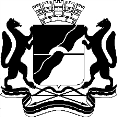 МЭРИЯ ГОРОДА НОВОСИБИРСКАПОСТАНОВЛЕНИЕОт  	  04.07.2016		№          2948	Об отказе в предоставлении разрешений на отклонение от предельных параметров           разрешенного строительства, реконструкции объектов капитального строительстваИсполняющий обязанностимэра города Новосибирска
Б. В. Буреев